ΠΡΟΣΚΛΗΣΗ ΓΙΑ ΥΠΟΒΟΛΗ ΠΡΟΣΦΟΡΑΣ       Ο Δήμος Χίου σας γνωρίζει ότι προτίθεται να προβεί στην προμήθεια εξοπλισμού (κανάτα θερμός, φλιτζάνια τσαγιού, ποτήρια κλπ) που θα χρησιμοποιηθεί για τις εκδηλώσεις του Δήμου που γίνονται στο Δημαρχιακό Κατάστημα σύμφωνα με την Τεχνική έκθεση του Γραφείου Δημοσίων Σχέσεων του Δήμου που σας επισυνάπτουμε.      Η προμήθεια θα εκτελεστεί σύμφωνα με τις διατάξεις του Ν.4412/2016 καθώς και τα οριζόμενα στην από 17/9/2018 Τεχνική έκθεση, η δε δαπάνη της δεν θα υπερβαίνει το ποσό των 629,01 ευρώ χωρίς ΦΠΑ (735,94 ευρώ με Φ.Π.Α), και θα καλυφθεί από πιστώσεις που είναι εγγεγραμμένες στον Προϋπολογισμό του Δήμου Χίου οικ. έτους 2018 και στον ΚΑ 00-6495.001 «Λοιπές δαπάνες γενικής φύσεως».      Παρακαλούμε να μας υποβάλλετε την προσφορά σας στο Τμήμα Προμηθειών του Δήμου, Κανάρη 18, Χίος, μέχρι και την Δευτέρα 22 Οκτωβρίου 2018, και η οποία θα πρέπει να περιέχει:1) Την οικονομική προσφορά η οποία θα πρέπει να έχει απαραιτήτως στοιχεία επικοινωνίας (τηλέφωνο, Fax, e-mail)			             Ο Αντιδήμαρχος Οικον. ΥπηρεσιώνΓδύσης Ευστράτιος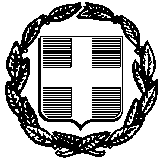                ΕΛΛΗΝΙΚΗ ΔΗΜΟΚΡΑΤΙΑ                       Δ Η Μ Ο Σ    Χ Ι Ο Υ    Δ/ΝΣΗ ΟΙΚΟΝΟΜΙΚΩΝ ΥΠΗΡΕΣΙΩΝ   ΤΜΗΜΑ ΠΡΟΜΗΘΕΙΩΝ & ΑΠΟΘΗΚΗΣ               ΕΛΛΗΝΙΚΗ ΔΗΜΟΚΡΑΤΙΑ                       Δ Η Μ Ο Σ    Χ Ι Ο Υ    Δ/ΝΣΗ ΟΙΚΟΝΟΜΙΚΩΝ ΥΠΗΡΕΣΙΩΝ   ΤΜΗΜΑ ΠΡΟΜΗΘΕΙΩΝ & ΑΠΟΘΗΚΗΣ               ΕΛΛΗΝΙΚΗ ΔΗΜΟΚΡΑΤΙΑ                       Δ Η Μ Ο Σ    Χ Ι Ο Υ    Δ/ΝΣΗ ΟΙΚΟΝΟΜΙΚΩΝ ΥΠΗΡΕΣΙΩΝ   ΤΜΗΜΑ ΠΡΟΜΗΘΕΙΩΝ & ΑΠΟΘΗΚΗΣ               ΕΛΛΗΝΙΚΗ ΔΗΜΟΚΡΑΤΙΑ                       Δ Η Μ Ο Σ    Χ Ι Ο Υ    Δ/ΝΣΗ ΟΙΚΟΝΟΜΙΚΩΝ ΥΠΗΡΕΣΙΩΝ   ΤΜΗΜΑ ΠΡΟΜΗΘΕΙΩΝ & ΑΠΟΘΗΚΗΣ               Χίος      16 /10/2018               Α.Π. : 32413Ταχ.Δ/νση:Κανάρη 18,  82100 Χίος Κανάρη 18,  82100 Χίος Πληροφορίες:Κοντού ΑναστασίαΤηλέφωνο:22713-51 721FAX:22713-51 738